ПРОЕКТ № 9 от 15.02.2018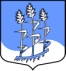 Администрация муниципального образованияГостицкое сельское поселениеСланцевского муниципального района Ленинградской областиПОСТАНОВЛЕНИЕ____________                                                                                                  № ___О внесении изменений в постановление администрации муниципального образования Гостицкое сельское поселение от 25.10.2017 года № 135-п «О внесении изменений и дополнений в постановление администрации муниципального образования Гостицкое сельское поселение Сланцевского муниципального района Ленинградской области от 02.09.2013 года № 94-п «О порядке разработки, утверждения и контроля за реализацией муниципальных целевых программ муниципального образования Гостицкое сельское поселение Сланцевского муниципального района Ленинградской области (с изменениями и дополнениями)	В соответствии со статьей 179 Бюджетного кодекса Российской Федерации и в целях обеспечения эффективного функционирования системы программного управления администрация муниципального образования Гостицкое сельское поселение Сланцевского муниципального района Ленинградской области ПОСТАНОВЛЯЕТ:1. Внести в постановление администрации муниципального образования Гостицкое сельское поселение от 25.10.2017 года № 135-п «О внесении изменений и дополнений в постановление администрации муниципального образования Гостицкое сельское поселение Сланцевского муниципального района Ленинградской области от 02.09.2013 года № 94-п «О порядке разработки, утверждения и контроля за реализацией муниципальных целевых программ муниципального образования Гостицкое сельское поселение Сланцевского муниципального района Ленинградской области (с изменениями и дополнениями) следующие изменения:- в пункте 1 , абзац 2  исключить слово «целевых» программ - не менее одного года, как противоречащее норме Бюджетного законодательстваНастоящее постановление вступает в силу с момента подписания.Контроль над исполнением постановления оставляю за собой.Глава администрации:                                                                    В.Ф Лебедев